Администрация города Дубны Московской области Управление народного образования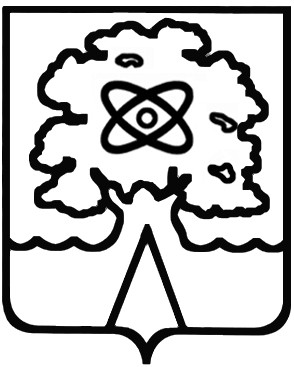 Муниципальное бюджетное общеобразовательное учреждение«Средняя общеобразовательная школа № 10 г. Дубны Московской области» (ШКОЛА № 10)П Р И К А З03.07.2017	№ 40а/01-10Об итогах подготовки и проведения государственной итоговой аттестации по образовательным программам основного общего образованияНа конец 2016-2017  учебного года в 9а классе обучалось 22 учащихся. Все выпускники 9а класса освоили программу в полном объеме в теоретической и практической части и решением педагогического совета школы (протокол № 06 от 24.05.2017 г.) были допущены к итоговой аттестации.Учащиеся 9а классов в соответствии с Порядком проведения государственной итоговой аттестации по образовательным программам основного общего образования (утвержден приказом Минобрнауки РФ от 25.12.2013 №1394 с изменениями) в 2017 году сдавали четыре экзамена: по обязательным учебным предметам (русский язык и математика), а также по двум учебным предметам по выбору учащегося из перечисленных в п.4 настоящего Порядка. В текущем учебном году основанием для получения аттестата об основном общем образовании являлось успешное прохождение ГИА-9 как по обязательным предметам, так и по предметам по выбору учащихся.Выпускники выбрали следующие предметы для сдачи экзамена:обществознание (16 человек),информатику (12 человек),биологию (7 человек),литературу (3 человека),химию (2 человека),географию (1 человек),историю (1 человек).Успешно прошли государственную итоговую аттестацию по русскому языку и математике и двум предметам по выбору в форме ОГЭ в основные сроки, определённые графиком проведения государственной итоговой аттестации, 10 выпускников.Ещё 6 выпускников, не набравших минимальное количество баллов по 1 предмету, успешно прошли пересдачу в резервные дни.Таким образом, получили аттестат об основном общем образовании установленного образца 16 выпускников 9а класса (протоколы педагогического совета № 08 от 22.06.2017 г.,№09 от 23.06.2017 г., № 10 от 26.06.2017 г.). Аттестат об основном общем образовании с отличием получила выпускница 9а класса Пасько Таисия Александровна.Выпускник Любимов Станислав Максимович не прошел государственную итоговую аттестацию по уважительной причине (основание – медицинская справка, выданная ГБУЗ«Детская городская клиническая больница №9 им. Г.Н. Сперанского ДЗМ» за подписью лечащего врача Иванова Д.Ю. и заведующей отделением Буркиной И.А. от 23.05.2017 года, заявление родителей от 23.05.2017 года), был допущен к сдаче ОГЭ в сентябре 2017 года и успешно прошёл её.Остальные 5 выпускников Таким образом, получили аттестат об основном общем образовании установленного образца 16 выпускников 9а класса (протоколы педагогического совета № 08 от 22.06.2017 г., №09 от 23.06.2017 г., № 10 от 26.06.2017 г.). Аттестат обосновном общем образовании с отличием получила выпускница 9а класса Пасько Таисия Александровна.Таким образом, получили аттестат об основном общем образовании установленного образца 16 выпускников 9а класса (протоколы педагогического совета № 08 от 22.06.2017 г.,№09 от 23.06.2017 г., № 10 от 26.06.2017 г.). Аттестат об основном общем образовании с отличием получила выпускница 9а класса Пасько Таисия Александровна.Остальные 5 выпускников, имеющих неудовлетворительные отметки по 2 и более предметам или получившие неудовлетворительную отметку повторно, были допущены к пересдаче в дополнительные сроки. Все они преодолели минимальный порог по всем предметам и получили аттестат об основном общем образовании установленного образца (протокол педагогического совета № 02 от 29.09.2017 г.).Качество знаний выпускников 9а класса по итогам года составило 22,7%, это значительно ниже, чем в предыдущие годы, что говорит о недостаточной работе педагогического коллектива по отслеживанию качества знаний выпускников основного уровня образования.Количество выпускников 9 класса, получивших аттестаты особого образца, осталось на уровне 2014 – 2015 учебного года и выше, чем в 2015-2016 учебном году.С целью контроля за подготовкой к государственной итоговой аттестации в форме  ОГЭ в течение всего учебного года проводились диагностические работы по русскому языку, математике и другим предметам, выбранных выпускниками для сдачи государственной итоговой аттестации, в том числе в системе СтатГрад. Результаты работ анализировались и подготовка к последующим диагностикам проводилась с учетом проблем, выявленных в предыдущих работах.Результаты ОГЭ по русскому языку и по математикеОчень важным результатом (кроме среднеотметочного и среднетестового баллов) является возможность определения соответствия годовой и экзаменационной отметок по предмету.Сведения о выпускниках 9а класса, подтвердивших, понизивших или повысивших свою отметку по результатам экзамена по отношению к годовой.В 2017 году по сравнению с прошлым годом увеличилась доля выпускников, подтвердивших свою годовую отметку по русскому языку на экзамене (на 33,4%) (учительРуслякова Г. Б.). По алгебре доля выпускников, подтвердивших свою годовую отметку на экзамене, составляет 52,4%, а по геометрии – лишь 23,8%. Стоит отметить, что по обоим основным предметам присутствуют выпускники, понизившие годовую отметку, причем по геометрии эта доля составляет 71,4%. (учитель Моисеева С. Э.). Эти показатели говорят о низком качестве подготовки выпускников и соответствии оценки учителя и независимой экспертизы.На основании Порядка проведения государственной итоговой аттестации по образовательным программам основного общего образования выпускники 9-х классов в обязательном порядке сдавали 2 предмета по выбору.Выпускники выбрали для сдачи экзамена обществознание (16 человек), информатику (12 человека), биологию (7 человек), литературу (3 человека) химию (2 человека), географию (1 человек), историю (1 человек).Результаты экзаменов по выборуПо результатам экзаменов по выбору выпускники показали высокое качество знаний по истории (учитель Лобова С.В.) и географии (учитель Казакова Г.И.). По результатам ОГЭ по биологии (учитель Лыкова Н.С.) значительное количество выпускников подтвердили годовую отметку по предметам. Все выпускники прошли минимальный порог по литературе (учитель Руслякова Г.Б.), химии (учитель Рубцова Т.Ю.), географии (учитель Казакова Г.И.), истории (учитель Лобова С.В.). Вместе с тем, некоторые выпускники по предметам по выбору набрали меньше минимального балла, что свидетельствует о недостаточной индивидуальной работе с обучающимися.На основании вышеизложенного, —ПРИКАЗЫВАЮ:Отметить	работу	педагогического	коллектива	по	подготовке	и	проведению государственной итоговой аттестации учащихся 9а класса как удовлетворительную.Заместителю директора по учебно-воспитательной работе Ястребовой Т. А.:Обеспечить контроль за организацией и подготовкой к проведению ГИА в 2017 году, реализацией учебных планов и образовательных программ.Учесть в планировании работы по подготовке к государственной итоговой аттестации  в 2018 году результаты итоговой аттестации в 2017 году:включить в план работы комплекс мероприятий, направленных на повышение качества знаний учащихся 9а класса, уделив особое внимание уровню усвоения программного материала;включить в план внутришкольного контроля мероприятия, направленные на устранение выявленных несоответствий результатов экзаменов оценкам учащихся по итогам года.2.2. Запланировать обязательное участие в диагностических работах по русскому языку, математике и другим предметам в соответствии с циклограммой муниципального мониторинга качества знаний и в системе СтатГрад, с целью обеспечения системности подготовки к государственной итоговой аттестации выпускников 9а класса в 2018 году.Продолжить информационно-разъяснительную работу среди всех участников образовательного процесса по порядку проведения государственной итоговой аттестации выпускников 9 классов, используя все доступные средства информирования (сайты, стенды, школьные печатные органы и т.д.).Провести в ноябре 2017 г. и в марте 2018 г. собрания с учениками 9а класса и их родителями (законными представителями) с целью ознакомления с нормативно-правовыми документами, регламентирующими проведение ГИА по образовательным программам основного общего образования и с технологией аттестации в форме ОГЭ, а также с результатами проведённых диагностических работ.Обеспечить организационно-методическое сопровождение учителей предметников по подготовке к государственной итоговой аттестации выпускников 9 классов в форме ОГЭ.Обеспечить соблюдение конфиденциальности и информационной безопасности при подготовке и проведении ГИА-9.В октябре 2017 г. провести мониторинг предварительного выбора предметов учащимися 9а класса.Учителям-предметникам, работающим в 9а классе, обеспечить системность подготовки выпускников к государственной итоговой аттестации, составить план подготовки к экзаменам по каждому выбранному выпускниками предмету и график консультаций для подготовки учащихся к ОГЭ.Контроль исполнения приказа оставляю за собой.Директор	Л.В. ШиленковаИсп. зам. директора по УВР Лыкова Н.С.р/т 216-60-60*5103Ознакомлены с приказом от 31.08.2016 года № 99/01-10 «Об итогах подготовки и проведения государственной итоговой аттестации по образовательным программам основного общего образования»:Учебный год2014-20152015-20162016 - 2017Качество знаний16,7%42,9%22,7%Количество выпускников, получивших аттестаты особого образца101Русский языкРусский языкРусский языкМатематикаМатематикаМатематикаСредний тестовый баллСредний итоговый баллКачество знанийСредний тестовый баллСредний итоговый баллКачество знаний25,053,552,4%123,1433,33%Подтвердили годовую оценкуПодтвердили годовую оценкуПолучили отметку за экзамен выше годовойПолучили отметку за экзамен выше годовойПолучили отметку за экзамен ниже годовойПолучили отметку за экзамен ниже годовойчел.%чел.%чел.%Русский язык1362%314%524%Алгебра1152,4%——1047,6%Геометрия523,8%14,8%1571,4%Предметы по выборуПредметы по выборуСдава ло«5»«4»«3»«2»Подтвердили годовую отметкуКачество знанийОбществознание1603946 (37,5%)18,75%ИнформатикаИнформатика1202733 (25%)16,67%БиологияБиология703314 (57%)42,86%ЛитератураЛитература312001 (33,33%)33,33%ХимияХимия20110050%ГеографияГеография101000100%ИсторияИстория101000100%№ФИОДолжностьДатаПодписьРасшифровка1.Бабанина Е. М.Учитель2.Белков Д. Ю.Учитель3.Борисенко О.Н.Учитель4.Евдокимова М.С.Учитель5.Казакова Г. И.Учитель, зам. директора по безоп.6.КонстантиноваА.К.Учитель7.Кобозева А.В.Учитель,	педагог- организатор8.Лежнева Т. Г.Учитель9.Лобова С. В.Учитель1Лыкова Н. С.Учитель, зам. директора по УВР1Медведева Т. М.Учитель1Моисеева С.Э.Учитель1Орешин М.А.Учитель1Родионова Г. В.Учитель1Рубцова Т. Ю.Учитель1Руслякова Г.Б.Учитель1Телешова Е.В.Учитель1Шарапова Н.СУчитель1Якимова Ю. А.Учитель2Ямаева А.Д.Учитель2Ястребова Т.А.Учитель